
LATVIJAS UNIVERSITĀTE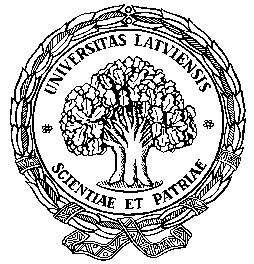 JURIDISKĀS FAKULTĀTESSTUDENTU PAŠPĀRVALDE Rīga, Raiņa bulv. 19-461, LV - 1050; tālr.: 67034442; E-pasts: jfsp@lu.lv; www.jfsp.lu.lvJuridiskās fakultātes Gada balvas nolikumsVispārīgie noteikumi1. Gada balvaLatvijas Universitātes (LU) Juridiskās fakultātes (JF) Gada balva (Gada balva) ir LU JF Studentu pašpārvaldes (SP) aizvadītā gada LU JF notikumu un personāla novērtējuma pasākums.2. OrganizatorsLU JF Gada balvu organizē LU JF SP.3. Gada balvas mērķi3.1. Attīstīt un uzlabot LU JF mācībspēku, vispārējā personāla un studējošo savstarpējās attiecības.3.2. Veicināt LU JF studentu un personāla savstarpējo saliedētību.3.3. Novērtēt LU JF saimes sasniegumus.Nominācijas, balsošana un uzvarētāju noteikšana.4. Nominācijas4.1. LU JF SP apkopo un izvirza balsojumam aizvadītā gada LU JF notikumus un personāla pārstāvjus šādās nominācijās:	4.1.1. Gada katedra;	4.1.2. Gada pasniedzējs;	4.1.3. Gada students;	4.1.4. Gada vispārējā personāla darbinieks;	4.1.5. Gada pasākums;	4.1.6. Gada ķeza;	4.1.7. Gada citāts;	4.1.8. Gada ieguldījums fakultātes darbībā;4.1.9. Gada izaugsme;4.1.10. Gada ieguldījums akadēmiskās dzīves veicināšanā4.1.11. Gada iedvesmas stāsts.5. BalsošanaBalsošana notiek līdz 2019. gada 28. maija plkst. 23.59 caur google.com anketu, kura tiek nosūtīta katram studentam, .6. Uzvarētāju noteikšanaNomināciju uzvarētājus nosaka līdz 2019. gada 29. maija plkst. 18.00, apkopojot elektroniskā balsojuma rezultātus.Noslēguma jautājumi7. Gada balvas pasniegšana7.1. LU JF Gada balvas uzvarētājus apbalvo LU JF SP organizētā svinīgā ceremonijā LU JF personāla sapulcē 2019. gada 30. maijā plkst. 14.00 LU JF Konferenču zālē.7.2. LU JF Gada balvas ieguvējiem 4. punktā noteiktajās nominācijās pasniedz LU JF SP stikla balvas ar attiecīgo nomināciju.Priekšsēdētāja 										A. Paštore